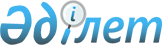 Шортанды аудандық мәслихатының 2023 жылғы 25 желтоқсандағы № 8С-13/2 "2024-2026 жылдарға арналған аудандық бюджет туралы" шешіміне өзгерістер мен толықтыру енгізу туралыАқмола облысы Шортанды аудандық мәслихатының 2024 жылғы 6 наурыздағы № 8С-15/2 шешімі
      Шортанды аудандық мәслихаты ШЕШІМ ҚАБЫЛДАДЫ:
      1. Шортанды аудандық мәслихатының "2024-2026 жылдарға арналған аудандық бюджет туралы" 2023 жылғы 25 желтоқсандағы № 8С-13/2 шешіміне келесі өзгерістер мен толықтыру енгізілсін:
      1 тармақ жаңа редакцияда жазылсын:
      "1. 2024-2026 жылдарға арналған аудандық бюджет тиісінше 1, 2 және 3 қосымшаларға сәйкес, оның ішінде 2024 жылға келесі көлемдерде бекітілсін:
      1) кірістер – 8 168 893,9 мың теңге, оның ішінде:
      салықтық түсімдер – 2 289 109 мың теңге;
      салықтық емес түсімдер – 9 297 мың теңге;
      негізгі капиталды сатудан түсетін түсімдер – 12 720 мың теңге;
      трансферттер түсімі – 5 857 767,9 мың теңге;
      2) шығындар – 8 332 011,3 мың теңге;
      3) таза бюджеттік кредиттеу – (-36 807) мың теңге, оның ішінде:
      бюджеттік кредиттер – 49 842 мың теңге;
      бюджеттік кредиттерді өтеу – 86 649 мың теңге;
      4) қаржы активтерімен операциялар бойынша сальдо – 0 мың теңге;
      қаржы активтерін сатып алу – 0 мың теңге;
      5) бюджет тапшылығы (профициті) – (-126 310,4) мың теңге;
      6) бюджет тапшылығын қаржыландыру (профицитін пайдалану) – 126 310,4 мың теңге.";
      келесі мазмұндағы 10-1 тармақпен толықтырылсын:
      "10-1. 2024 жылдың 1 қаңтарында қалыптасқан жағдай бойынша аудандық бюджетте 163 117,4 мың теңге сомасында бюджет қаражатының бос қалдықтары есепке алынсын.";
      көрсетілген шешімнің 1, 8 қосымшалары осы шешімнің 1, 2 қосымшаларына сәйкес жаңа редакцияда жазылсын.
      2. Осы шешім 2024 жылғы 1 қаңтардан бастап қолданысқа енгізіледі. 2024 жылға арналған аудандық бюджет 2024 жылға арналған жергілікті бюджет қаражаты есебінен нысаналы трансферттер
					© 2012. Қазақстан Республикасы Әділет министрлігінің «Қазақстан Республикасының Заңнама және құқықтық ақпарат институты» ШЖҚ РМК
				
      Шортанды аудандық мәслихатытөрайымының міндетін атқарушы

Ғ.Даитова
Шортанды аудандық
мәслихатының
2024 жылғы 6 наурыздағы
№ 8С-15/2 шешіміне
1 қосымшаШортанды аудандық
мәслихатының
2023 жылғы 25 желтоқсандағы
№ 8С-13/2 шешіміне
1 қосымша
Функционалдық топ
Санаты
Функционалдық топ
Санаты
Функционалдық топ
Санаты
Функционалдық топ
Санаты
Функционалдық топ
Санаты
Сома,
мың теңге
Функционалдық кіші топ
Сыныбы
Функционалдық кіші топ
Сыныбы
Функционалдық кіші топ
Сыныбы
Функционалдық кіші топ
Сыныбы
Сома,
мың теңге
Бюджеттік бағдарламалардың әкімшісі
Бюджеттік бағдарламалардың әкімшісі
Бюджеттік бағдарламалардың әкімшісі
Сома,
мың теңге
Кіші сыныбы
Кіші сыныбы
Кіші сыныбы
Сома,
мың теңге
Бағдарлама
Бағдарлама
Сома,
мың теңге
1
2
3
4
5
6
I. Кiрiстер
8168893,9
1
Салықтық түсімдер
2289109
01
Табыс салығы
360747
1
Корпоративтік табыс салығы
352267
2
Жеке табыс салығы
8480
03
Әлеуметтiк салық
1500448
1
Әлеуметтік салық
1500448
04
Меншiкке салынатын салықтар
335500
1
Мүлiкке салынатын салықтар
335500
05
Тауарларға, жұмыстарға және көрсетілетін қызметтерге салынатын iшкi салықтар
65414
2
Акциздер
6703
3
Табиғи және басқа ресурстарды пайдаланғаны үшiн түсетiн түсiмдер
40920
4
Кәсiпкерлiк және кәсiби қызметтi жүргiзгенi үшiн алынатын алымдар
17791
08
Заңдық маңызы бар әрекеттерді жасағаны және (немесе) оған уәкілеттігі бар мемлекеттік органдар немесе лауазымды адамдар құжаттар бергені үшін алынатын міндетті төлемдер
27000
1
Мемлекеттік баж
27000
2
Салықтық емес түсiмдер
9297
01
Мемлекеттік меншіктен түсетін кірістер
5567
5
Мемлекет меншігіндегі мүлікті жалға беруден түсетін кірістер
5490
7
Мемлекеттік бюджеттен берілген кредиттер бойынша сыйақылар
77
03
Мемлекеттік бюджеттен қаржыландырылатын мемлекеттік мекемелер ұйымдастыратын мемлекеттік сатып алуды өткізуден түсетін ақша түсімдері
100
1
Мемлекеттік бюджеттен қаржыландырылатын мемлекеттік мекемелер ұйымдастыратын мемлекеттік сатып алуды өткізуден түсетін ақша түсімдері
100
04
Мемлекеттік бюджеттен қаржыландырылатын, сондай-ақ Қазақстан Республикасы Ұлттық Банкінің бюджетінен (шығыстар сметасынан) ұсталатын және қаржыландырылатын мемлекеттік мекемелер салатын айыппұлдар, өсімпұлдар, санкциялар, өндіріп алулар
840
1
Мұнай секторы ұйымдарынан, Жәбірленушілерге өтемақы қорына, Білім беру инфрақұрылымын қолдау қорына және Арнаулы мемлекеттік қорға түсетін түсімдерді қоспағанда, мемлекеттік бюджеттен қаржыландырылатын, сондай-ақ Қазақстан Республикасы Ұлттық Банкінің бюджетінен (шығыстар сметасынан) ұсталатын және қаржыландырылатын мемлекеттік мекемелер салатын айыппұлдар, өсімпұлдар, санкциялар, өндіріп алулар
840
06
Басқа да салықтық емес түсiмдер
2790
1
Басқа да салықтық емес түсiмдер
2790
3
Негізгі капиталды сатудан түсетін түсімдер
12720
01
Мемлекеттік мекемелерге бекітілген мемлекеттік мүлікті сату
12720
1
Мемлекеттік мекемелерге бекітілген мемлекеттік мүлікті сату
12720
4
Трансферттердің түсімдері
5857767,9
02
Мемлекеттiк басқарудың жоғары тұрған органдарынан түсетiн трансферттер
5857767
2
Облыстық бюджеттен түсетiн трансферттер
5857767
01
Төмен тұрған мемлекеттiк басқару органдарынан трансферттер 
0,9
3
Аудандық маңызы бар қалалардың, ауылдардың, кенттердің, ауылдық округтардың бюджеттерінен трансферттер
0,9
II. Шығындар
8332011,3
01
Жалпы сипаттағы мемлекеттiк қызметтер
1058474,4
1
Мемлекеттiк басқарудың жалпы функцияларын орындайтын өкiлдi, атқарушы және басқа органдар
227751,5
112
Аудан (облыстық маңызы бар қала) мәслихатының аппараты
71341
001
Аудан (облыстық маңызы бар қала) мәслихатының қызметін қамтамасыз ету жөніндегі қызметтер
71341
122
Аудан (облыстық маңызы бар қала) әкімінің аппараты
156410,5
001
Аудан (облыстық маңызы бар қала) әкімінің қызметін қамтамасыз ету жөніндегі қызметтер
156410,5
2
Қаржылық қызмет
2420
459
Ауданның (облыстық маңызы бар қаланың) экономика және қаржы бөлімі
2420
003
Салық салу мақсатында мүлікті бағалауды жүргізу
1500
010
Жекешелендіру, коммуналдық меншікті басқару, жекешелендіруден кейінгі қызмет және осыған байланысты дауларды реттеу
920
9
Жалпы сипаттағы өзге де мемлекеттiк қызметтер
828302,9
454
Ауданның (облыстық маңызы бар қаланың) кәсіпкерлік және ауыл шаруашылығы бөлімі
53966,3
001
Жергілікті деңгейде кәсіпкерлікті және ауыл шаруашылығын дамыту саласындағы мемлекеттік саясатты іске асыру жөніндегі қызметтер
53966,3
458
Ауданның (облыстық маңызы бар қаланың) тұрғын үй-коммуналдық шаруашылығы, жолаушылар көлігі және автомобиль жолдары бөлімі
582877
001
Жергілікті деңгейде тұрғын үй-коммуналдық шаруашылығы, жолаушылар көлігі және автомобиль жолдары саласындағы мемлекеттік саясатты іске асыру жөніндегі қызметтер
33106
013
Мемлекеттік органның күрделі шығыстары
80000
067
Ведомстволық бағыныстағы мемлекеттік мекемелер мен ұйымдардың күрделі шығыстары
75640
113
Төменгі тұрған бюджеттерге берілетін нысаналы ағымдағы трансферттер
394131
459
Ауданның (облыстық маңызы бар қаланың) экономика және қаржы бөлімі
151600,9
001
Ауданның (облыстық маңызы бар қаланың) экономикалық саясатын қалыптастыру мен дамыту, мемлекеттік жоспарлау, бюджеттік атқару және коммуналдық меншігін басқару саласындағы мемлекеттік саясатты іске асыру жөніндегі қызметтер
66358,9
113
Төменгі тұрған бюджеттерге берілетін нысаналы ағымдағы трансферттер
85242
486
Ауданның (облыстық маңызы бар қаланың) жер қатынастары, сәулет және қала құрылысы бөлімі
39858,7
001
Жергілікті деңгейде жер қатынастары, сәулет және қала құрылысын реттеу саласындағы мемлекеттік саясатты іске асыру жөніндегі қызметтер
39858,7
02
Қорғаныс
34029,2
1
Әскери мұқтаждар
12643
122
Аудан (облыстық маңызы бар қала) әкімінің аппараты
12643
005
Жалпыға бірдей әскери міндетті атқару шеңберіндегі іс-шаралар
12643
2
Төтенше жағдайлар жөнiндегi жұмыстарды ұйымдастыру
21386,2
122
Аудан (облыстық маңызы бар қала) әкімінің аппараты
21386,2
006
Аудан (облыстық маңызы бар қала) ауқымындағы төтенше жағдайлардың алдын алу және оларды жою
20276,2
007
Аудандық (қалалық) ауқымдағы дала өрттерінің, сондай-ақ мемлекеттік өртке қарсы қызмет органдары құрылмаған елдi мекендерде өрттердің алдын алу және оларды сөндіру жөніндегі іс-шаралар
1110
03
Қоғамдық тәртіп, қауіпсіздік, құқықтық, сот, қылмыстық-атқару қызметі
17000
9
Қоғамдық тәртіп және қауіпсіздік саласындағы басқа да қызметтер
17000
458
Ауданның (облыстық маңызы бар қаланың) тұрғын үй-коммуналдық шаруашылығы, жолаушылар көлігі және автомобиль жолдары бөлімі
17000
021
Елдi мекендерде жол қозғалысы қауiпсiздiгін қамтамасыз ету
17000
06
Әлеуметтiк көмек және әлеуметтiк қамсыздандыру
248001,9
1
Әлеуметтiк қамсыздандыру
13110
451
Ауданның (облыстық маңызы бар қаланың) жұмыспен қамту және әлеуметтік бағдарламалар бөлімі
13110
005
Мемлекеттік атаулы әлеуметтік көмек 
13110
2
Әлеуметтiк көмек
141404,3
451
Ауданның (облыстық маңызы бар қаланың) жұмыспен қамту және әлеуметтік бағдарламалар бөлімі
141404,3
004
Ауылдық жерлерде тұратын денсаулық сақтау, білім беру, әлеуметтік қамтамасыз ету, мәдениет, спорт және ветеринар мамандарына отын сатып алуға Қазақстан Республикасының заңнамасына сәйкес әлеуметтік көмек көрсету
51226
006
Тұрғын үйге көмек көрсету
3055
007
Жергілікті өкілетті органдардың шешімі бойынша мұқтаж азаматтардың жекелеген топтарына әлеуметтік көмек
37486
010
Үйден тәрбиеленіп оқытылатын мүгедектігі бар балаларды материалдық қамтамасыз ету
1033
017
Оңалтудың жеке бағдарламасына сәйкес мұқтаж мүгедектігі бар адамдарды протездік-ортопедиялық көмек, сурдотехникалық құралдар, тифлотехникалық құралдар, санаторий-курорттық емделу, мiндеттi гигиеналық құралдармен қамтамасыз ету, арнаулы жүрiп-тұру құралдары, жеке көмекшінің және есту бойынша мүгедектігі бар адамдарға қолмен көрсететiн тіл маманының қызметтері мен қамтамасыз ету
32237,3
027
Халықты әлеуметтік қорғау жөніндегі іс-шараларды іске асыру
16367
9
Әлеуметтiк көмек және әлеуметтiк қамтамасыз ету салаларындағы өзге де қызметтер
93487,6
451
Ауданның (облыстық маңызы бар қаланың) жұмыспен қамту және әлеуметтік бағдарламалар бөлімі
93487,6
001
Жергілікті деңгейде халық үшін әлеуметтік бағдарламаларды жұмыспен қамтуды қамтамасыз етуді іске асыру саласындағы мемлекеттік саясатты іске асыру жөніндегі қызметтер
44296,6
011
Жәрдемақыларды және басқа да әлеуметтік төлемдерді есептеу, төлеу мен жеткізу бойынша қызметтерге ақы төлеу
375
050
Қазақстан Республикасында мүгедектігі бар адамдардың құқықтарын қамтамасыз етуге және өмір сүру сапасын жақсарту
25562
054
Үкіметтік емес ұйымдарда мемлекеттік әлеуметтік тапсырысты орналастыру
23254
07
Тұрғын үй-коммуналдық шаруашылық
4017589,3
1
Тұрғын үй шаруашылығы
206701,8
458
Ауданның (облыстық маңызы бар қаланың) тұрғын үй-коммуналдық шаруашылығы, жолаушылар көлігі және автомобиль жолдары бөлімі
1000
031
Кондоминиум объектісіне техникалық паспорттар дайындау
1000
467
Ауданның (облыстық маңызы бар қаланың) құрылыс бөлімі
205701,8
004
Инженерлік-коммуникациялық инфрақұрылымды жобалау, дамыту және (немесе) жайластыру
205701,8
2
Коммуналдық шаруашылық
3755887,5
458
Ауданның (облыстық маңызы бар қаланың) тұрғын үй-коммуналдық шаруашылығы, жолаушылар көлігі және автомобиль жолдары бөлімі
877155
012
Сумен жабдықтау және су бұру жүйесінің жұмыс істеуі
55000
026
Ауданның (облыстық маңызы бар қаланың) коммуналдық меншігіндегі жылу жүйелерін қолдануды ұйымдастыру
822155
467
Ауданның (облыстық маңызы бар қаланың) құрылыс бөлімі
2878732,5
007
Қаланы және елді мекендерді абаттандыруды дамыту
237,4
058
Елді мекендердегі сумен жабдықтау және су бұру жүйелерін дамыту
2878495,1
3
Елді-мекендерді көркейту
55000
458
Ауданның (облыстық маңызы бар қаланың) тұрғын үй-коммуналдық шаруашылығы, жолаушылар көлігі және автомобиль жолдары бөлімі
55000
015
Елдi мекендердегі көшелердi жарықтандыру
50000
018
Елдi мекендердi абаттандыру және көгалдандыру
5000
08
Мәдениет, спорт, туризм және ақпараттық кеңістiк
404127,3
1
Мәдениет саласындағы қызмет
143552,4
819
Ауданның (облыстық маңызы бар қаланың) ішкі саясат, мәдениет, тілдерді дамыту және спорт бөлімі
143552,4
009
Мәдени-демалыс жұмысын қолдау
143552,4
2
Спорт
66017,9
819
Ауданның (облыстық маңызы бар қаланың) ішкі саясат, мәдениет, тілдерді дамыту және спорт бөлімі
66017,9
006
Ұлттық және бұқаралық спорт түрлерін дамыту
48579,9
014
Аудандық (облыстық маңызы бар қалалық) деңгейде спорттық жарыстар өткiзу
8077
015
Әртүрлi спорт түрлерi бойынша аудан (облыстық маңызы бар қала) құрама командаларының мүшелерiн дайындау және олардың облыстық спорт жарыстарына қатысуы
9361
3
Ақпараттық кеңiстiк
91156,5
819
Ауданның (облыстық маңызы бар қаланың) ішкі саясат, мәдениет, тілдерді дамыту және спорт бөлімі
91156,5
005
Мемлекеттік ақпараттық саясат жүргізу жөніндегі қызметтер
8400
007
Аудандық (қалалық) кiтапханалардың жұмыс iстеуi
69115
008
Мемлекеттік тілді және Қазақстан халқының басқа да тілдерін дамыту
13641,5
9
Мәдениет, спорт, туризм және ақпараттық кеңiстiктi ұйымдастыру жөнiндегi өзге де қызметтер
103400,5
819
Ауданның (облыстық маңызы бар қаланың) ішкі саясат, мәдениет, тілдерді дамыту және спорт бөлімі
103400,5
001
Ақпаратты,мемлекеттілікті нығайту және азаматтардың әлеуметтік сенімділігін қалыптастыру саласында жергілікті деңгейде мемлекеттік саясатты іске асыру жөніндегі қызметтер 
85312
004
Жастар саясаты саласында іс-шараларды iске асыру
16198,5
032
Ведомстволық бағыныстағы мемлекеттік мекемелер мен ұйымдардың күрделі шығыстары
1890
10
Ауыл, су, орман, балық шаруашылығы, ерекше қорғалатын табиғи аумақтар, қоршаған ортаны және жануарлар дүниесін қорғау, жер қатынастары
69022,2
1
Ауыл шаруашылығы
3000
467
Ауданның (облыстық маңызы бар қаланың) құрылыс бөлімі
3000
010
Ауыл шаруашылығы объектілерін дамыту
3000
6
Жер қатынастары
2000
486
Жергілікті деңгейде жер қатынастары, сәулет және қала құрылысын реттеу саласындағы мемлекеттік саясатты іске асыру жөніндегі
2000
008
Аудандар, облыстық маңызы бар, аудандық маңызы бар қалалардың, ауылдық округтердiң, кенттердің, ауылдардың шекарасын белгiлеу кезiнде жүргiзiлетiн жерге орналастыру
2000
9
Ауыл, су, орман, балық шаруашылығы, қоршаған ортаны қорғау және жер қатынастары саласындағы басқа да қызметтер
64022,2
459
Ауданның (облыстық маңызы бар қаланың) экономика және қаржы бөлімі
64022,2
099
Мамандарға әлеуметтік қолдау көрсету жөніндегі шараларды іске асыру 
64022,2
11
Өнеркәсіп, сәулет, қала құрылысы және құрылыс қызметі
57101,2
2
Сәулет, қала құрылысы және құрылыс қызметі
57101,2
467
Ауданның (облыстық маңызы бар қаланың) құрылыс бөлімі
36704,2
001
Жергілікті деңгейде құрылыс саласындағы мемлекеттік саясатты іске асыру жөніндегі қызметтер
29704,2
017
Мемлекеттік органның күрделі шығыстары
7000
486
Ауданның (облыстық маңызы бар қаланың) жер қатынастары, сәулет және қала құрылысы бөлімі
20397
004
Аудан аумағының қала құрылысын дамыту және елді мекендердің бас жоспарларының схемаларын әзірлеу
20397
12
Көлiк және коммуникация
821373,5
1
Автомобиль көлiгi
804409,5
458
Ауданның (облыстық маңызы бар қаланың) тұрғын үй-коммуналдық шаруашылығы, жолаушылар көлігі және автомобиль жолдары бөлімі
804409,5
022
Көлік инфрақұрылымын дамыту
1273
023
Автомобиль жолдарының жұмыс істеуін қамтамасыз ету
252480,5
045
Аудандық маңызы бар автомобиль жолдарын және елді-мекендердің көшелерін күрделі және орташа жөндеу
550656
9
Көлiк және коммуникациялар саласындағы өзге де қызметтер
16964
458
Ауданның (облыстық маңызы бар қаланың) тұрғын үй-коммуналдық шаруашылығы, жолаушылар көлігі және автомобиль жолдары бөлімі
16964
037
Әлеуметтік маңызы бар қалалық (ауылдық), қала маңындағы және ауданішілік қатынастар бойынша жолаушылар тасымалдарын субсидиялау
16964
13
Басқалар
1079412
9
Басқалар
1079412
458
Ауданның (облыстық маңызы бар қаланың) тұрғын үй-коммуналдық шаруашылығы, жолаушылар көлігі және автомобиль жолдары бөлімі
90428
062
"Ауыл-Ел бесігі" жобасы шеңберінде ауылдық елді мекендердегі әлеуметтік және инженерлік инфрақұрылым бойынша іс-шараларды іске асыру
90428
459
Ауданның (облыстық маңызы бар қаланың) экономика және қаржы бөлімі
25000
012
Ауданның (облыстық маңызы бар қаланың) жергілікті атқарушы органының резерві
25000
467
Ауданның (облыстық маңызы бар қаланың) құрылыс бөлімі
813984
079
"Ауыл-Ел бесігі" жобасы шеңберінде ауылдық елді мекендердегі әлеуметтік және инженерлік инфрақұрылымдарды дамыту
813984
819
Ауданның (облыстық маңызы бар қаланың) ішкі саясат, мәдениет, тілдерді дамыту және спорт бөлімі
150000
052
"Ауыл-Ел бесігі" жобасы шеңберінде ауылдық елді мекендердегі әлеуметтік және инженерлік инфрақұрылым бойынша іс-шараларды іске асыру
150000
14
Борышқа қызмет көрсету
37415
1
Борышқа қызмет көрсету
37415
459
Ауданның (облыстық маңызы бар қаланың) экономика және қаржы бөлімі
37415
021
Жергілікті атқарушы органдардың облыстық бюджеттен қарыздар бойынша сыйақылар мен өзге де төлемдерді төлеу бойынша борышына қызмет көрсету
37415
15
Трансферттер
488465,3
1
Трансферттер
488465,3
459
Ауданның (облыстық маңызы бар қаланың) экономика және қаржы бөлімі
488465,3
006
Пайдаланылмаған (толық пайдаланылмаған) нысаналы трансферттерді қайтару
71898,3
024
Заңнаманы өзгертуге байланысты жоғары тұрған бюджеттің шығындарын өтеуге төменгі тұрған бюджеттен ағымдағы нысаналы трансферттер
257847
038
Субвенциялар
137500
054
Қазақстан Республикасының Ұлттық қорынан берілетін нысаналы трансферт есебінен республикалық бюджеттен бөлінген
21220
IІІ. Таза бюджеттiк кредиттеу
-36807
Бюджеттік кредиттер
49842
10
Ауыл, су, орман, балық шаруашылығы, ерекше қорғалатын табиғи аумақтар, қоршаған ортаны және жануарлар дүниесін қорғау, жер қатынастары
49842
9
Ауыл, су, орман, балық шаруашылығы, қоршаған ортаны қорғау және жер қатынастары саласындағы басқа да қызметтер
49842
459
Ауданның (облыстық маңызы бар қаланың) экономика және қаржы бөлімі
49842
018
Мамандарды әлеуметтік қолдау шараларын іске асыру үшін бюджеттік кредиттер
49842
5
Бюджеттік кредиттерді өтеу
86649
01
Бюджеттік кредиттерді өтеу
86649
1
Мемлекеттік бюджеттен берілген бюджеттік кредиттерді өтеу
86649
ІV. Қаржы активтерiмен операциялар бойынша сальдо
0
Қаржы активтерін сатып алу
0
V. Бюджет тапшылығы (профициті)
-126310,4
VI. Бюджет тапшылығын қаржыландыру (профицитін пайдалану)
126310,4Шортанды аудандық
мәслихатының
2024 жылғы 6 наурыздағы
№ 8С-15/2 шешіміне
2 қосымшаШортанды аудандық
мәслихатының
2023 жылғы 25 желтоқсандағы
№ 8С-13/2 шешіміне
8 қосымша
Атауы
Сома,
мың теңге
Ағымдағы нысаналы трансферттер
479270
оның ішінде:
Новокубанка ауылдық округінің елді мекендерінде көшелерді жарықтандыруға
2600
Бозайғыр ауылдық округінің елді мекендерінде көшелерді жарықтандыруға
18000
Шортанды кентін абаттандыруға
138500
Жолымбет кентін абаттандыруға
22000
Новокубанка ауылдық округін абаттандыруға
3500
Бозайғыр ауылдық округін абаттандыруға
66000
Бектау ауылдық округін абаттандыруға
6470
Петровка ауылдық округін абаттандыруға
12940
Раевка ауылдық округін абаттандыруға
6140
Новоселовка ауылдық округін абаттандыруға
7770
Шортанды кентінің автомобиль жолдарының жұмыс істеуін қамтамасыз етуге
25000
Жолымбет кентінің автомобиль жолдарының жұмыс істеуін қамтамасыз етуге
1500
Пригородный ауылдық округінің автомобиль жолдарының жұмыс істеуін қамтамасыз етуге
28000
Андреевка ауылдық округінің автомобиль жолдарының жұмыс істеуін қамтамасыз етуге
6511
Новокубанка ауылдық округінің автомобиль жолдарының жұмыс істеуін қамтамасыз етуге
2000
Петровка ауылдық округінің автомобиль жолдарының жұмыс істеуін қамтамасыз етуге
42200
Бектау ауылдық округінің автомобиль жолдарының жұмыс істеуін қамтамасыз етуге
2000
Раевка ауылдық округінде санитарияны қамтамасыз етуге
1500
Петровка ауылдық округінде санитарияны қамтамасыз етуге
1500
Пригородный ауылдық округі әкімінің аппаратын ұстауға
8571
Бектау ауылдық округі әкімінің аппаратын ұстауға
11728
Раевка ауылдық округі әкімінің аппаратын ұстауға
8881
Шортанды кенті әкімінің аппаратын ұстауға
6828
Петровка ауылдық округі әкімінің аппаратын ұстауға
13119
Бозайғыр ауылдық округі әкімінің аппаратын ұстауға
11399
Новокубанка ауылдық округі әкімінің аппаратын ұстауға
6102
Новоселовка ауылдық округі әкімінің аппаратын ұстауға
4366
Андреевка ауылдық округі әкімінің аппаратын ұстауға
7728
Жолымбет кенті әкімінің аппаратын ұстауға
1417
Новокубанка ауылдық округінің күрделі шығыстарына
5000